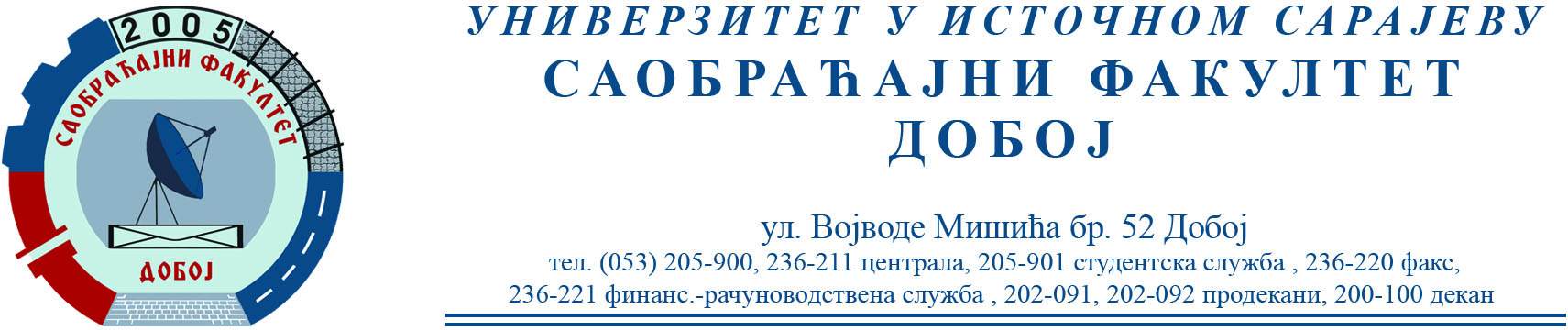 REZULTATI KOLOKVIJUMA IZ PREDMETA MENADŽMENT U SAOBRAĆAJU ODRŽANOG 31.05.2023. GODINEZaključno sa rednim brojem 20. Studenti od rednog broja 14 nisu položili kolokvijum.R. BrojIme i prezimeOstvareno
bodova (max 20)1Amra Mulahusić202Milana Sredojević19,53Anđela Tomašević19,54Željko Jelić165Anes Čaušević166Adin Tufekčić157Maida Spahić148Brankica Bubić139Aldin Delić1310Ružica Mitrović12,511Nermina Forić10,512Mihajlo Vučinović10,513Almedin Hajrić10,514Nevena Macanović615Dragana Dabić516Slađana Latinović217Andrea Trivunović218Milica Seizović219Dalila Hekić120Dejana Cvjetković0